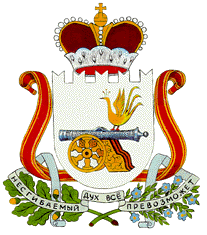 АДМИНИСТРАЦИЯБАРСУКОВСКОГО СЕЛЬСКОГО ПОСЕЛЕНИЯМОНАСТЫРЩИНСКОГО РАЙОНА СМОЛЕНСКОЙ ОБЛАСТИП О С Т А Н О В Л Е Н И Еот  18  марта   2021 года     №  13О внесении изменений в муниципальную программу «Благоустройство территории Барсуковского сельского поселения Монастырщинского района Смоленской области на 2020-2024 гг.», утвержденную постановлением Администрации Барсуковского сельского поселения Монастырщинского района Смоленской области от 15 апреля 2020 года № 20В соответствии с Федеральным законом от 06 октября 2003 г. № 131-ФЗ «Об общих принципах организации местного самоуправления в Российской Федерации», Правилами благоустройства территории  Барсуковского сельского поселения Монастырщинского района Смоленской области, утвержденными решением Совета депутатов Барсуковского сельского поселения Монастырщинского района Смоленской области от 26 ноября 2018 года № 27, руководствуясь Уставом Барсуковского сельского поселения Монастырщинского района Смоленской областиАдминистрация Барсуковского сельского поселения Монастырщинского района Смоленской области   п о с т а н о в л я е т:1. Внести в муниципальную программу «Благоустройство территории Барсуковского сельского поселения Монастырщинского района Смоленской области на 2020-2024 гг.», утвержденную постановлением Администрации Барсуковского сельского поселения Монастырщинского района Смоленской области от 15 апреля 2020 года № 20, следующие изменения:1.1. В паспорте муниципальной программы:- Раздел «Перечень основных мероприятий» дополнить позиций:«- установка контейнерных площадок -12 шт.»;- Раздел «Объекты и источники финансирования» изложить в следующей редакции: 1.2.   Раздел 5  Ресурсное обеспечение Программных мероприятий изложить в новой редакции:«Необходимый объем средств на реализацию программы составляет  725032 руб. в том числе:2020 год – 197200  руб. в т. ч. бюджет МО – 48800 руб., средства федерального и областного бюджетов – 131000 руб.;трудовое участие – 17400  руб.;2021 год –  482832 руб.,в т. ч.  бюджет МО –   183848 руб., средства федерального и областного бюджетов – 288980 руб.трудовое участие – 10004 руб., 2022 год – 15000  руб.в т. ч.  бюджет МО –  15000 руб., 2023 год – 15000  руб.в т. ч.  бюджет МО –  15000 руб., 2024 год – 15000  руб.в т. ч.  бюджет МО –  15000 руб., 1.3 Приложение к муниципальной программе «Перечень мероприятий программы «Благоустройство территории Барсуковского сельского поселения Монастырщинского района Смоленской области на 2020-2024 гг.» дополнить Разделом 1.5. «Устройство контейнерных площадок в деревнях Сычевка, Барсуки, Родьковка, поселке Турковского торфопредприятия» следующего содержания:«1.5. Устройство контейнерных площадок в деревнях Сычевка, Барсуки, Родьковка, поселке Турковского торфопредприятия.Ожидаемый результат от проведения  мероприятий:-  эстетическое состояние населенных пунктов- требуемое санитарное состояние территорий;- комфортные условия для проживания жителей деревень.».2. Настоящее постановление подлежит опубликованию в печатном средстве массовой информации «Наш вестник» Барсуковского сельского поселения и размещению на официальном сайте Администрации Барсуковского сельского поселения Монастырщинского района Смоленской области в сети «Интернет».3. Контроль за исполнением настоящего постановления оставляю за собой.Объекты и источники финансирования 2020 год – 197200  руб. в т. ч. бюджет МО – 48800 руб., средства федерального и областного бюджетов – 131000 руб.;трудовое участие – 17400  руб.;2021 год –  482832 руб.,в т. ч.  бюджет МО –   183848 руб., средства федерального и областного бюджетов – 288980 руб.трудовое участие – 10004 руб., 2022 год – 15000  руб.в т. ч.  бюджет МО –  15000 руб., 2023 год – 15000  руб.в т. ч.  бюджет МО –  15000 руб., 2024 год – 15000  руб.в т. ч.  бюджет МО –  15000 руб., Источники финансирования Программы: – бюджет МО;-  средства  юридических и физических лиц;- федеральный и областной бюджетыНеобходимые мероприятияНеобходимый объем финансирования  (рублей)Необходимый объем финансирования  (рублей)Необходимый объем финансирования  (рублей)Необходимый объем финансирования  (рублей)Необходимый объем финансирования  (рублей)20202021202220232024Подготовка участков для установки контейнерных площадок010004000Межевание территории под контейнерные площадки064000000Установка контейнерных площадок0402828000ИТОГО0476832000Глава муниципального образованияБарсуковского сельского поселения Монастырщинского района Смоленской области                                                                           Т.В. Попкова                       